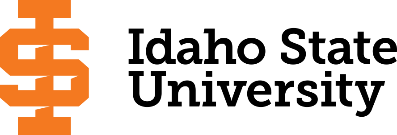     BS Biology, Biomedical Sciences											Page 2                                                                                                                                                    												Form Revised 9.10.2019Course Subject and TitleCr. Min. Grade*GE, UU or UM**Sem. OfferedPrerequisiteCo RequisiteSemester OneSemester OneSemester OneSemester OneSemester OneSemester OneSemester OneGE Objective 1: ENGL 1101 English Composition3C-GEF, S, SuAppropriate placement scoreGE Objective 3: MATH 1160 Applied Calculus3C-GEF, S, SuMATH 1143 or 1147GE Objective 5: CHEM 1111/L General Chemistry I, Lab5GEF, S, SuMATH 1143 or 1147GE Objective 5: BIOL 1101/L Biology I, Lab4GEF, S, SuPlacement in MATH 1108MATH 1108                                                                                            Total15Semester TwoSemester TwoSemester TwoSemester TwoSemester TwoSemester TwoSemester TwoGE Objective 1: ENGL 1102 Critical Reading and Writing3C-GEF, S, SuENGL 1101 or equivalentBIOL 1102/L Biology II, Lab4F, SBIOL 1101/LCHEM 1112/L General Chemistry II, Lab4F, S, SuCHEM 1111/L, MATH 1143 or 1147BIOL 1191 Wonder about Biology1F, SGE Objective 4: 3GEF, S, Su                                                                                            Total15Semester ThreeSemester ThreeSemester ThreeSemester ThreeSemester ThreeSemester ThreeSemester ThreeGE Objective 2: COMM 1101 Principles of Speech3GEF, S, SuBIOL 2209/L General Ecology, Lab4F, SBIOL 1101/L and BIOL 1102/LBIOL 2221/L Introduction to Microbiology, Lab4F, S, SuCHEM 1101/L, CHEM 1111/L, BIOL 1101/LOR BIOL 2235/L General Microbiology, Lab4F, SBIOL 1101/L, BIOL 1102/L, CHEM 1112/LCHEM 3301, 3303 Organic Chemistry I, Lab4UMFCHEM 1112/L                                                                                             Total15Semester FourBIOL 2206, 2207 Cell Biology, Lab4F, SBIOL 1101/L, BIOL 1102/L, CHEM 1111/L, 1112/LCHEM 1112/LMATH 3350 Statistical Methods3UMF, SMATH 1160 or 1170 C- minimum gradeBIOL 3316 Biometry Lab1UMF, SMATH 3350MATH 3350GE Objective 6:3GEF, S, SuEither CHEM 3302, 3304 OR BIOL 44323 or 4UMSCHEM 3301Either CHEM 3302, 3304 OR BIOL 44323 or 4UMF, SBIOL 1101 and CHEM 3301                                                                                             Total14 / 15Semester FiveBIOL 3301/L Adv Human Anatomy & Physiology I, Lab4UMF, SBIOL 1101/LPHYS 1111, 1113 General Physics I, Lab4FMATH 1143 or 1147GE Objective 4:3GEF, S, SuFree Electives4                                                                                              Total15Semester SixBIOL 3302/L  Adv Human Anatomy & Physiology  II, Lab      4UMF, SBIOL 1101/LBIOL 3358 Genetics3UMF, SBIOL 2206/2207 or BIOL 2235/LEither CHEM 3302, 3304 OR PHYSOR BIOL 44323 or 4UMSCHEM 3301Either CHEM 3302, 3304 OR PHYSOR BIOL 44323 or 4SPHYS 1111Either CHEM 3302, 3304 OR PHYSOR BIOL 44323 or 4UMF, SBIOL 1101 and CHEM 3301GE Objective 6:3GEF, S, SuFree Electives3                                                                                              Total16 / 17Semester SevenBIOL 4417 Organic Evolution3UMF, SBIOL 3358 and BIOL 2209/LChoose two course from BMS Requirements7UMGE Objective 7 or 8:3GEF, S, SuFree Electives3                                                                                              Total                                        16Semester EightChoose two courses from BMS Requirements6UMBIOL 4491/4492 Seminar1UMF, SSenior status or permission of departmentGE Objective 9:3GEF, S, SuFree Electives3                                                                                              Total                                              13*GE=General Education Objective, UU=Upper Division University, UM= Upper Division Major**See Course Schedule section of Course Policies page in the e-catalog (or input F, S, Su, etc.)*GE=General Education Objective, UU=Upper Division University, UM= Upper Division Major**See Course Schedule section of Course Policies page in the e-catalog (or input F, S, Su, etc.)*GE=General Education Objective, UU=Upper Division University, UM= Upper Division Major**See Course Schedule section of Course Policies page in the e-catalog (or input F, S, Su, etc.)*GE=General Education Objective, UU=Upper Division University, UM= Upper Division Major**See Course Schedule section of Course Policies page in the e-catalog (or input F, S, Su, etc.)*GE=General Education Objective, UU=Upper Division University, UM= Upper Division Major**See Course Schedule section of Course Policies page in the e-catalog (or input F, S, Su, etc.)*GE=General Education Objective, UU=Upper Division University, UM= Upper Division Major**See Course Schedule section of Course Policies page in the e-catalog (or input F, S, Su, etc.)*GE=General Education Objective, UU=Upper Division University, UM= Upper Division Major**See Course Schedule section of Course Policies page in the e-catalog (or input F, S, Su, etc.)2022-2023 Major Requirements2022-2023 Major RequirementsCRGENERAL EDUCATION OBJECTIVESSatisfy Objectives 1,2,3,4,5,6 (7 or 8) and 9GENERAL EDUCATION OBJECTIVESSatisfy Objectives 1,2,3,4,5,6 (7 or 8) and 9GENERAL EDUCATION OBJECTIVESSatisfy Objectives 1,2,3,4,5,6 (7 or 8) and 9GENERAL EDUCATION OBJECTIVESSatisfy Objectives 1,2,3,4,5,6 (7 or 8) and 9GENERAL EDUCATION OBJECTIVESSatisfy Objectives 1,2,3,4,5,6 (7 or 8) and 9GENERAL EDUCATION OBJECTIVESSatisfy Objectives 1,2,3,4,5,6 (7 or 8) and 936  cr. minMAJOR REQUIREMENTSMAJOR REQUIREMENTS68CORE RequirementsCORE Requirements431. Written English  (6 cr. min)                                ENGL 11011. Written English  (6 cr. min)                                ENGL 11011. Written English  (6 cr. min)                                ENGL 11011. Written English  (6 cr. min)                                ENGL 11011. Written English  (6 cr. min)                                ENGL 11011. Written English  (6 cr. min)                                ENGL 11013BIOL 1101/L Biology I, Lab                 (4 credits counted in Obj. 5)BIOL 1101/L Biology I, Lab                 (4 credits counted in Obj. 5)BIOL 1101/L Biology I, Lab                 (4 credits counted in Obj. 5)                                                                                    ENGL 1102                                                                                    ENGL 1102                                                                                    ENGL 1102                                                                                    ENGL 1102                                                                                    ENGL 1102                                                                                    ENGL 11023BIOL 1102/L Biology II, LabBIOL 1102/L Biology II, Lab42. Spoken English   (3 cr. min)                               COMM 11012. Spoken English   (3 cr. min)                               COMM 11012. Spoken English   (3 cr. min)                               COMM 11012. Spoken English   (3 cr. min)                               COMM 11012. Spoken English   (3 cr. min)                               COMM 11012. Spoken English   (3 cr. min)                               COMM 11013BIOL 1191 Wonder about BiologyBIOL 1191 Wonder about Biology13. Mathematics      (3 cr. min)                               MATH 11603. Mathematics      (3 cr. min)                               MATH 11603. Mathematics      (3 cr. min)                               MATH 11603. Mathematics      (3 cr. min)                               MATH 11603. Mathematics      (3 cr. min)                               MATH 11603. Mathematics      (3 cr. min)                               MATH 11603BIOL 2206, 2207 Cell Biology, LabBIOL 2206, 2207 Cell Biology, Lab4                                                                             OR MATH 1170                                                                                  OR MATH 1170                                                                                  OR MATH 1170                                                                                  OR MATH 1170                                                                                  OR MATH 1170                                                                                  OR MATH 1170     4BIOL 2209/L General Ecology, LabBIOL 2209/L General Ecology, Lab44. Humanities, Fine Arts, Foreign Lang.    (2 courses; 2 categories; 6 cr. min)4. Humanities, Fine Arts, Foreign Lang.    (2 courses; 2 categories; 6 cr. min)4. Humanities, Fine Arts, Foreign Lang.    (2 courses; 2 categories; 6 cr. min)4. Humanities, Fine Arts, Foreign Lang.    (2 courses; 2 categories; 6 cr. min)4. Humanities, Fine Arts, Foreign Lang.    (2 courses; 2 categories; 6 cr. min)4. Humanities, Fine Arts, Foreign Lang.    (2 courses; 2 categories; 6 cr. min)4. Humanities, Fine Arts, Foreign Lang.    (2 courses; 2 categories; 6 cr. min)BIOL 3316 Biometry LabBIOL 3316 Biometry Lab1BIOL 3358 GeneticsBIOL 3358 Genetics3BIOL 4417 Organic EvolutionBIOL 4417 Organic Evolution35. Natural Sciences         (2 lectures-different course prefixes, 1 lab; 7 cr. min)5. Natural Sciences         (2 lectures-different course prefixes, 1 lab; 7 cr. min)5. Natural Sciences         (2 lectures-different course prefixes, 1 lab; 7 cr. min)5. Natural Sciences         (2 lectures-different course prefixes, 1 lab; 7 cr. min)5. Natural Sciences         (2 lectures-different course prefixes, 1 lab; 7 cr. min)5. Natural Sciences         (2 lectures-different course prefixes, 1 lab; 7 cr. min)5. Natural Sciences         (2 lectures-different course prefixes, 1 lab; 7 cr. min)BIOL 4491/4492 SeminarBIOL 4491/4492 Seminar1BIOL 1101/ Biology I, LabBIOL 1101/ Biology I, LabBIOL 1101/ Biology I, LabBIOL 1101/ Biology I, LabBIOL 1101/ Biology I, LabBIOL 1101/ Biology I, Lab4MATH 1160 Applied Calculus             (3 credits counted in Objective 3)MATH 1160 Applied Calculus             (3 credits counted in Objective 3)MATH 1160 Applied Calculus             (3 credits counted in Objective 3)CHEM 1111/L General Chemistry I, LabCHEM 1111/L General Chemistry I, LabCHEM 1111/L General Chemistry I, LabCHEM 1111/L General Chemistry I, LabCHEM 1111/L General Chemistry I, LabCHEM 1111/L General Chemistry I, Lab5MATH 3350 Statistical MethodsMATH 3350 Statistical Methods3CHEM 1111/L General Chem I, Lab (5 cr. counted in Objective 5)CHEM 1111/L General Chem I, Lab (5 cr. counted in Objective 5)CHEM 1111/L General Chem I, Lab (5 cr. counted in Objective 5)6. Behavioral and Social Science        (2 courses-different prefixes; 6 cr. min)6. Behavioral and Social Science        (2 courses-different prefixes; 6 cr. min)6. Behavioral and Social Science        (2 courses-different prefixes; 6 cr. min)6. Behavioral and Social Science        (2 courses-different prefixes; 6 cr. min)6. Behavioral and Social Science        (2 courses-different prefixes; 6 cr. min)6. Behavioral and Social Science        (2 courses-different prefixes; 6 cr. min)6. Behavioral and Social Science        (2 courses-different prefixes; 6 cr. min)CHEM 1112/L General Chemistry II, LabCHEM 1112/L General Chemistry II, Lab4CHEM 3301, 3303 Organic Chemistry I, LabCHEM 3301, 3303 Organic Chemistry I, Lab4PHYS 1111, 1113 General Physics I, LabPHYS 1111, 1113 General Physics I, Lab4One Course from EITHER Objective 7 OR  8                    (1 course;  3 cr. min)One Course from EITHER Objective 7 OR  8                    (1 course;  3 cr. min)One Course from EITHER Objective 7 OR  8                    (1 course;  3 cr. min)One Course from EITHER Objective 7 OR  8                    (1 course;  3 cr. min)One Course from EITHER Objective 7 OR  8                    (1 course;  3 cr. min)One Course from EITHER Objective 7 OR  8                    (1 course;  3 cr. min)One Course from EITHER Objective 7 OR  8                    (1 course;  3 cr. min)CHOOSE Two Courses (minimum of 7 cr) Set 1:CHOOSE Two Courses (minimum of 7 cr) Set 1:77. Critical Thinking7. Critical Thinking7. Critical Thinking7. Critical Thinking7. Critical Thinking7. Critical ThinkingPHYS 1112, 1114 Gen Phys II, Lab; CHEM 3302, 3304 Organic Chem II, Lab; BIOL 4432 BiochemistryPHYS 1112, 1114 Gen Phys II, Lab; CHEM 3302, 3304 Organic Chem II, Lab; BIOL 4432 BiochemistryPHYS 1112, 1114 Gen Phys II, Lab; CHEM 3302, 3304 Organic Chem II, Lab; BIOL 4432 Biochemistry8. Information Literacy   8. Information Literacy   8. Information Literacy   8. Information Literacy   8. Information Literacy   8. Information Literacy   BMS REQUIREMENTSBMS REQUIREMENTS259. Cultural Diversity                                                             (1 course;  3 cr. min)9. Cultural Diversity                                                             (1 course;  3 cr. min)9. Cultural Diversity                                                             (1 course;  3 cr. min)9. Cultural Diversity                                                             (1 course;  3 cr. min)9. Cultural Diversity                                                             (1 course;  3 cr. min)9. Cultural Diversity                                                             (1 course;  3 cr. min)9. Cultural Diversity                                                             (1 course;  3 cr. min)BIOL 3301/L Advanced Human Anatomy & Physiology IBIOL 3301/L Advanced Human Anatomy & Physiology I468+3BIOL 3302/L  Advanced Human Anatomy & Physiology IIBIOL 3302/L  Advanced Human Anatomy & Physiology II4 General Education Elective to reach 36 cr. min.                        (if necessary)General Education Elective to reach 36 cr. min.                        (if necessary)General Education Elective to reach 36 cr. min.                        (if necessary)General Education Elective to reach 36 cr. min.                        (if necessary)General Education Elective to reach 36 cr. min.                        (if necessary)General Education Elective to reach 36 cr. min.                        (if necessary)General Education Elective to reach 36 cr. min.                        (if necessary)Upper Division BMS Electives (Select 12 credits) Upper Division BMS Electives (Select 12 credits) 13BIOL 3306 Introduction to Pathobiology; BIOL 3324/L Developmental Biology, Lab;BIOL 4415L Human Neurobiology LabBIOL 4430 Bioethics;BIOL 4432 Biochemistry;BIOL 4437 Experimental Biochemistry;BIOL 4443 Endocrinology;BIOL 4444/L Cell and Molecular Biology, Lab;BIOL 4451/L Immunology, Lab;BIOL 4453 Foundations of Neuroscience;BIOL 4454 Advanced Immunology;BIOL 4475 General Virology;BIOL 4481/4482 Ind. Problems;BIOL 2280 or BIOL 4480 Mentored Research Alliance;CPH 4406 Epidemiology;CPH 4442 Environmental Health in Community Public Health;HPSS 3301/L Physiology of Exercise, Lab;PSCI 3301 Introduction to Pharmacology;HPSS 3302/L Biomechanics, Lab; PSCI 3368 Introduction to ToxicologyNTD 3340 Nutrition for Health ProfessionalsPSYC 3301 Abnormal Psychology PSYC 3352 Cognitive NeuroscienceBIOL 2280 or BIOL 4480 Mentored Research Alliance;CPH 4406 Epidemiology;CPH 4442 Environmental Health in Community Public Health;HPSS 3301/L Physiology of Exercise, Lab;PSCI 3301 Introduction to Pharmacology;HPSS 3302/L Biomechanics, Lab; PSCI 3368 Introduction to ToxicologyNTD 3340 Nutrition for Health ProfessionalsPSYC 3301 Abnormal Psychology PSYC 3352 Cognitive NeuroscienceBIOL 3306 Introduction to Pathobiology; BIOL 3324/L Developmental Biology, Lab;BIOL 4415L Human Neurobiology LabBIOL 4430 Bioethics;BIOL 4432 Biochemistry;BIOL 4437 Experimental Biochemistry;BIOL 4443 Endocrinology;BIOL 4444/L Cell and Molecular Biology, Lab;BIOL 4451/L Immunology, Lab;BIOL 4453 Foundations of Neuroscience;BIOL 4454 Advanced Immunology;BIOL 4475 General Virology;BIOL 4481/4482 Ind. Problems;BIOL 2280 or BIOL 4480 Mentored Research Alliance;CPH 4406 Epidemiology;CPH 4442 Environmental Health in Community Public Health;HPSS 3301/L Physiology of Exercise, Lab;PSCI 3301 Introduction to Pharmacology;HPSS 3302/L Biomechanics, Lab; PSCI 3368 Introduction to ToxicologyNTD 3340 Nutrition for Health ProfessionalsPSYC 3301 Abnormal Psychology PSYC 3352 Cognitive NeuroscienceBIOL 2280 or BIOL 4480 Mentored Research Alliance;CPH 4406 Epidemiology;CPH 4442 Environmental Health in Community Public Health;HPSS 3301/L Physiology of Exercise, Lab;PSCI 3301 Introduction to Pharmacology;HPSS 3302/L Biomechanics, Lab; PSCI 3368 Introduction to ToxicologyNTD 3340 Nutrition for Health ProfessionalsPSYC 3301 Abnormal Psychology PSYC 3352 Cognitive Neuroscience                                                                                                  Total GE                                                                                                  Total GE                                                                                                  Total GE                                                                                                  Total GE                                                                                                  Total GE                                                                                                  Total GE39BIOL 3306 Introduction to Pathobiology; BIOL 3324/L Developmental Biology, Lab;BIOL 4415L Human Neurobiology LabBIOL 4430 Bioethics;BIOL 4432 Biochemistry;BIOL 4437 Experimental Biochemistry;BIOL 4443 Endocrinology;BIOL 4444/L Cell and Molecular Biology, Lab;BIOL 4451/L Immunology, Lab;BIOL 4453 Foundations of Neuroscience;BIOL 4454 Advanced Immunology;BIOL 4475 General Virology;BIOL 4481/4482 Ind. Problems;BIOL 2280 or BIOL 4480 Mentored Research Alliance;CPH 4406 Epidemiology;CPH 4442 Environmental Health in Community Public Health;HPSS 3301/L Physiology of Exercise, Lab;PSCI 3301 Introduction to Pharmacology;HPSS 3302/L Biomechanics, Lab; PSCI 3368 Introduction to ToxicologyNTD 3340 Nutrition for Health ProfessionalsPSYC 3301 Abnormal Psychology PSYC 3352 Cognitive NeuroscienceBIOL 2280 or BIOL 4480 Mentored Research Alliance;CPH 4406 Epidemiology;CPH 4442 Environmental Health in Community Public Health;HPSS 3301/L Physiology of Exercise, Lab;PSCI 3301 Introduction to Pharmacology;HPSS 3302/L Biomechanics, Lab; PSCI 3368 Introduction to ToxicologyNTD 3340 Nutrition for Health ProfessionalsPSYC 3301 Abnormal Psychology PSYC 3352 Cognitive NeuroscienceUndergraduate Catalog and GE Objectives by Catalog Year Undergraduate Catalog and GE Objectives by Catalog Year Undergraduate Catalog and GE Objectives by Catalog Year Undergraduate Catalog and GE Objectives by Catalog Year Undergraduate Catalog and GE Objectives by Catalog Year Undergraduate Catalog and GE Objectives by Catalog Year Undergraduate Catalog and GE Objectives by Catalog Year BIOL 3306 Introduction to Pathobiology; BIOL 3324/L Developmental Biology, Lab;BIOL 4415L Human Neurobiology LabBIOL 4430 Bioethics;BIOL 4432 Biochemistry;BIOL 4437 Experimental Biochemistry;BIOL 4443 Endocrinology;BIOL 4444/L Cell and Molecular Biology, Lab;BIOL 4451/L Immunology, Lab;BIOL 4453 Foundations of Neuroscience;BIOL 4454 Advanced Immunology;BIOL 4475 General Virology;BIOL 4481/4482 Ind. Problems;BIOL 2280 or BIOL 4480 Mentored Research Alliance;CPH 4406 Epidemiology;CPH 4442 Environmental Health in Community Public Health;HPSS 3301/L Physiology of Exercise, Lab;PSCI 3301 Introduction to Pharmacology;HPSS 3302/L Biomechanics, Lab; PSCI 3368 Introduction to ToxicologyNTD 3340 Nutrition for Health ProfessionalsPSYC 3301 Abnormal Psychology PSYC 3352 Cognitive NeuroscienceBIOL 2280 or BIOL 4480 Mentored Research Alliance;CPH 4406 Epidemiology;CPH 4442 Environmental Health in Community Public Health;HPSS 3301/L Physiology of Exercise, Lab;PSCI 3301 Introduction to Pharmacology;HPSS 3302/L Biomechanics, Lab; PSCI 3368 Introduction to ToxicologyNTD 3340 Nutrition for Health ProfessionalsPSYC 3301 Abnormal Psychology PSYC 3352 Cognitive NeuroscienceBIOL 3306 Introduction to Pathobiology; BIOL 3324/L Developmental Biology, Lab;BIOL 4415L Human Neurobiology LabBIOL 4430 Bioethics;BIOL 4432 Biochemistry;BIOL 4437 Experimental Biochemistry;BIOL 4443 Endocrinology;BIOL 4444/L Cell and Molecular Biology, Lab;BIOL 4451/L Immunology, Lab;BIOL 4453 Foundations of Neuroscience;BIOL 4454 Advanced Immunology;BIOL 4475 General Virology;BIOL 4481/4482 Ind. Problems;BIOL 2280 or BIOL 4480 Mentored Research Alliance;CPH 4406 Epidemiology;CPH 4442 Environmental Health in Community Public Health;HPSS 3301/L Physiology of Exercise, Lab;PSCI 3301 Introduction to Pharmacology;HPSS 3302/L Biomechanics, Lab; PSCI 3368 Introduction to ToxicologyNTD 3340 Nutrition for Health ProfessionalsPSYC 3301 Abnormal Psychology PSYC 3352 Cognitive NeuroscienceBIOL 2280 or BIOL 4480 Mentored Research Alliance;CPH 4406 Epidemiology;CPH 4442 Environmental Health in Community Public Health;HPSS 3301/L Physiology of Exercise, Lab;PSCI 3301 Introduction to Pharmacology;HPSS 3302/L Biomechanics, Lab; PSCI 3368 Introduction to ToxicologyNTD 3340 Nutrition for Health ProfessionalsPSYC 3301 Abnormal Psychology PSYC 3352 Cognitive NeuroscienceMAP Credit SummaryMAP Credit SummaryMAP Credit SummaryMAP Credit SummaryCRCRCRBIOL 3306 Introduction to Pathobiology; BIOL 3324/L Developmental Biology, Lab;BIOL 4415L Human Neurobiology LabBIOL 4430 Bioethics;BIOL 4432 Biochemistry;BIOL 4437 Experimental Biochemistry;BIOL 4443 Endocrinology;BIOL 4444/L Cell and Molecular Biology, Lab;BIOL 4451/L Immunology, Lab;BIOL 4453 Foundations of Neuroscience;BIOL 4454 Advanced Immunology;BIOL 4475 General Virology;BIOL 4481/4482 Ind. Problems;BIOL 2280 or BIOL 4480 Mentored Research Alliance;CPH 4406 Epidemiology;CPH 4442 Environmental Health in Community Public Health;HPSS 3301/L Physiology of Exercise, Lab;PSCI 3301 Introduction to Pharmacology;HPSS 3302/L Biomechanics, Lab; PSCI 3368 Introduction to ToxicologyNTD 3340 Nutrition for Health ProfessionalsPSYC 3301 Abnormal Psychology PSYC 3352 Cognitive NeuroscienceBIOL 2280 or BIOL 4480 Mentored Research Alliance;CPH 4406 Epidemiology;CPH 4442 Environmental Health in Community Public Health;HPSS 3301/L Physiology of Exercise, Lab;PSCI 3301 Introduction to Pharmacology;HPSS 3302/L Biomechanics, Lab; PSCI 3368 Introduction to ToxicologyNTD 3340 Nutrition for Health ProfessionalsPSYC 3301 Abnormal Psychology PSYC 3352 Cognitive NeuroscienceMajor Major Major Major 686868BIOL 3306 Introduction to Pathobiology; BIOL 3324/L Developmental Biology, Lab;BIOL 4415L Human Neurobiology LabBIOL 4430 Bioethics;BIOL 4432 Biochemistry;BIOL 4437 Experimental Biochemistry;BIOL 4443 Endocrinology;BIOL 4444/L Cell and Molecular Biology, Lab;BIOL 4451/L Immunology, Lab;BIOL 4453 Foundations of Neuroscience;BIOL 4454 Advanced Immunology;BIOL 4475 General Virology;BIOL 4481/4482 Ind. Problems;BIOL 2280 or BIOL 4480 Mentored Research Alliance;CPH 4406 Epidemiology;CPH 4442 Environmental Health in Community Public Health;HPSS 3301/L Physiology of Exercise, Lab;PSCI 3301 Introduction to Pharmacology;HPSS 3302/L Biomechanics, Lab; PSCI 3368 Introduction to ToxicologyNTD 3340 Nutrition for Health ProfessionalsPSYC 3301 Abnormal Psychology PSYC 3352 Cognitive NeuroscienceBIOL 2280 or BIOL 4480 Mentored Research Alliance;CPH 4406 Epidemiology;CPH 4442 Environmental Health in Community Public Health;HPSS 3301/L Physiology of Exercise, Lab;PSCI 3301 Introduction to Pharmacology;HPSS 3302/L Biomechanics, Lab; PSCI 3368 Introduction to ToxicologyNTD 3340 Nutrition for Health ProfessionalsPSYC 3301 Abnormal Psychology PSYC 3352 Cognitive NeuroscienceGeneral Education General Education General Education General Education 393939BIOL 3306 Introduction to Pathobiology; BIOL 3324/L Developmental Biology, Lab;BIOL 4415L Human Neurobiology LabBIOL 4430 Bioethics;BIOL 4432 Biochemistry;BIOL 4437 Experimental Biochemistry;BIOL 4443 Endocrinology;BIOL 4444/L Cell and Molecular Biology, Lab;BIOL 4451/L Immunology, Lab;BIOL 4453 Foundations of Neuroscience;BIOL 4454 Advanced Immunology;BIOL 4475 General Virology;BIOL 4481/4482 Ind. Problems;BIOL 2280 or BIOL 4480 Mentored Research Alliance;CPH 4406 Epidemiology;CPH 4442 Environmental Health in Community Public Health;HPSS 3301/L Physiology of Exercise, Lab;PSCI 3301 Introduction to Pharmacology;HPSS 3302/L Biomechanics, Lab; PSCI 3368 Introduction to ToxicologyNTD 3340 Nutrition for Health ProfessionalsPSYC 3301 Abnormal Psychology PSYC 3352 Cognitive NeuroscienceBIOL 2280 or BIOL 4480 Mentored Research Alliance;CPH 4406 Epidemiology;CPH 4442 Environmental Health in Community Public Health;HPSS 3301/L Physiology of Exercise, Lab;PSCI 3301 Introduction to Pharmacology;HPSS 3302/L Biomechanics, Lab; PSCI 3368 Introduction to ToxicologyNTD 3340 Nutrition for Health ProfessionalsPSYC 3301 Abnormal Psychology PSYC 3352 Cognitive NeuroscienceUpper Division Free Electives to reach 36 creditsUpper Division Free Electives to reach 36 creditsUpper Division Free Electives to reach 36 creditsUpper Division Free Electives to reach 36 credits000BIOL 3306 Introduction to Pathobiology; BIOL 3324/L Developmental Biology, Lab;BIOL 4415L Human Neurobiology LabBIOL 4430 Bioethics;BIOL 4432 Biochemistry;BIOL 4437 Experimental Biochemistry;BIOL 4443 Endocrinology;BIOL 4444/L Cell and Molecular Biology, Lab;BIOL 4451/L Immunology, Lab;BIOL 4453 Foundations of Neuroscience;BIOL 4454 Advanced Immunology;BIOL 4475 General Virology;BIOL 4481/4482 Ind. Problems;BIOL 2280 or BIOL 4480 Mentored Research Alliance;CPH 4406 Epidemiology;CPH 4442 Environmental Health in Community Public Health;HPSS 3301/L Physiology of Exercise, Lab;PSCI 3301 Introduction to Pharmacology;HPSS 3302/L Biomechanics, Lab; PSCI 3368 Introduction to ToxicologyNTD 3340 Nutrition for Health ProfessionalsPSYC 3301 Abnormal Psychology PSYC 3352 Cognitive NeuroscienceBIOL 2280 or BIOL 4480 Mentored Research Alliance;CPH 4406 Epidemiology;CPH 4442 Environmental Health in Community Public Health;HPSS 3301/L Physiology of Exercise, Lab;PSCI 3301 Introduction to Pharmacology;HPSS 3302/L Biomechanics, Lab; PSCI 3368 Introduction to ToxicologyNTD 3340 Nutrition for Health ProfessionalsPSYC 3301 Abnormal Psychology PSYC 3352 Cognitive NeuroscienceFree Electives to reach 120 creditsFree Electives to reach 120 creditsFree Electives to reach 120 creditsFree Electives to reach 120 credits13 13 13 BIOL 3306 Introduction to Pathobiology; BIOL 3324/L Developmental Biology, Lab;BIOL 4415L Human Neurobiology LabBIOL 4430 Bioethics;BIOL 4432 Biochemistry;BIOL 4437 Experimental Biochemistry;BIOL 4443 Endocrinology;BIOL 4444/L Cell and Molecular Biology, Lab;BIOL 4451/L Immunology, Lab;BIOL 4453 Foundations of Neuroscience;BIOL 4454 Advanced Immunology;BIOL 4475 General Virology;BIOL 4481/4482 Ind. Problems;BIOL 2280 or BIOL 4480 Mentored Research Alliance;CPH 4406 Epidemiology;CPH 4442 Environmental Health in Community Public Health;HPSS 3301/L Physiology of Exercise, Lab;PSCI 3301 Introduction to Pharmacology;HPSS 3302/L Biomechanics, Lab; PSCI 3368 Introduction to ToxicologyNTD 3340 Nutrition for Health ProfessionalsPSYC 3301 Abnormal Psychology PSYC 3352 Cognitive NeuroscienceBIOL 2280 or BIOL 4480 Mentored Research Alliance;CPH 4406 Epidemiology;CPH 4442 Environmental Health in Community Public Health;HPSS 3301/L Physiology of Exercise, Lab;PSCI 3301 Introduction to Pharmacology;HPSS 3302/L Biomechanics, Lab; PSCI 3368 Introduction to ToxicologyNTD 3340 Nutrition for Health ProfessionalsPSYC 3301 Abnormal Psychology PSYC 3352 Cognitive Neuroscience                                                                                     TOTAL                                                                                     TOTAL                                                                                     TOTAL                                                                                     TOTAL120120120BIOL 3306 Introduction to Pathobiology; BIOL 3324/L Developmental Biology, Lab;BIOL 4415L Human Neurobiology LabBIOL 4430 Bioethics;BIOL 4432 Biochemistry;BIOL 4437 Experimental Biochemistry;BIOL 4443 Endocrinology;BIOL 4444/L Cell and Molecular Biology, Lab;BIOL 4451/L Immunology, Lab;BIOL 4453 Foundations of Neuroscience;BIOL 4454 Advanced Immunology;BIOL 4475 General Virology;BIOL 4481/4482 Ind. Problems;BIOL 2280 or BIOL 4480 Mentored Research Alliance;CPH 4406 Epidemiology;CPH 4442 Environmental Health in Community Public Health;HPSS 3301/L Physiology of Exercise, Lab;PSCI 3301 Introduction to Pharmacology;HPSS 3302/L Biomechanics, Lab; PSCI 3368 Introduction to ToxicologyNTD 3340 Nutrition for Health ProfessionalsPSYC 3301 Abnormal Psychology PSYC 3352 Cognitive NeuroscienceBIOL 2280 or BIOL 4480 Mentored Research Alliance;CPH 4406 Epidemiology;CPH 4442 Environmental Health in Community Public Health;HPSS 3301/L Physiology of Exercise, Lab;PSCI 3301 Introduction to Pharmacology;HPSS 3302/L Biomechanics, Lab; PSCI 3368 Introduction to ToxicologyNTD 3340 Nutrition for Health ProfessionalsPSYC 3301 Abnormal Psychology PSYC 3352 Cognitive NeuroscienceBIOL 3306 Introduction to Pathobiology; BIOL 3324/L Developmental Biology, Lab;BIOL 4415L Human Neurobiology LabBIOL 4430 Bioethics;BIOL 4432 Biochemistry;BIOL 4437 Experimental Biochemistry;BIOL 4443 Endocrinology;BIOL 4444/L Cell and Molecular Biology, Lab;BIOL 4451/L Immunology, Lab;BIOL 4453 Foundations of Neuroscience;BIOL 4454 Advanced Immunology;BIOL 4475 General Virology;BIOL 4481/4482 Ind. Problems;BIOL 2280 or BIOL 4480 Mentored Research Alliance;CPH 4406 Epidemiology;CPH 4442 Environmental Health in Community Public Health;HPSS 3301/L Physiology of Exercise, Lab;PSCI 3301 Introduction to Pharmacology;HPSS 3302/L Biomechanics, Lab; PSCI 3368 Introduction to ToxicologyNTD 3340 Nutrition for Health ProfessionalsPSYC 3301 Abnormal Psychology PSYC 3352 Cognitive NeuroscienceBIOL 2280 or BIOL 4480 Mentored Research Alliance;CPH 4406 Epidemiology;CPH 4442 Environmental Health in Community Public Health;HPSS 3301/L Physiology of Exercise, Lab;PSCI 3301 Introduction to Pharmacology;HPSS 3302/L Biomechanics, Lab; PSCI 3368 Introduction to ToxicologyNTD 3340 Nutrition for Health ProfessionalsPSYC 3301 Abnormal Psychology PSYC 3352 Cognitive NeuroscienceGraduation Requirement Minimum Credit ChecklistGraduation Requirement Minimum Credit ChecklistGraduation Requirement Minimum Credit ChecklistConfirmedConfirmedConfirmedConfirmedMinimum 36 cr. General Education Objectives (15 cr. AAS)Minimum 36 cr. General Education Objectives (15 cr. AAS)Minimum 36 cr. General Education Objectives (15 cr. AAS)     Yes     Yes     Yes     YesMicrobiologyMicrobiology4Minimum 15 cr. Upper Division in Major (0 cr.  Associate)Minimum 15 cr. Upper Division in Major (0 cr.  Associate)Minimum 15 cr. Upper Division in Major (0 cr.  Associate)YesYesEither BIOL 2221/L Intro Micro   or      BIOL 2235/L General MicroEither BIOL 2221/L Intro Micro   or      BIOL 2235/L General MicroMinimum 36 cr. Upper Division Overall (0 cr.  Associate)Minimum 36 cr. Upper Division Overall (0 cr.  Associate)Minimum 36 cr. Upper Division Overall (0 cr.  Associate)YesYesMinimum of 120 cr. Total (60 cr. Associate)Minimum of 120 cr. Total (60 cr. Associate)Minimum of 120 cr. Total (60 cr. Associate)YesYesAdvising NotesAdvising NotesAdvising NotesMAP Completion Status (for internal use only)MAP Completion Status (for internal use only)MAP Completion Status (for internal use only)MAP Completion Status (for internal use only)MAP Completion Status (for internal use only)MAP Completion Status (for internal use only)MAP Completion Status (for internal use only)BIOL 3324/L and 4432 are strongly recommended and often BIOL 3324/L and 4432 are strongly recommended and often BIOL 3324/L and 4432 are strongly recommended and often DateDateDateDateDateDaterequired by Medical, Dental, and Veterinary schools.                                                                                                                                                              required by Medical, Dental, and Veterinary schools.                                                                                                                                                              required by Medical, Dental, and Veterinary schools.                                                                                                                                                              Department: The MCAT has Psychology section and thus Psychology 1101 in  GE Objective 6 may be a good choice for some students.The MCAT has Psychology section and thus Psychology 1101 in  GE Objective 6 may be a good choice for some students.The MCAT has Psychology section and thus Psychology 1101 in  GE Objective 6 may be a good choice for some students.CAA or COT:5/31/22 vs5/31/22 vs5/31/22 vs5/31/22 vs5/31/22 vs5/31/22 vsThe MCAT has Psychology section and thus Psychology 1101 in  GE Objective 6 may be a good choice for some students.The MCAT has Psychology section and thus Psychology 1101 in  GE Objective 6 may be a good choice for some students.The MCAT has Psychology section and thus Psychology 1101 in  GE Objective 6 may be a good choice for some students.Registrar: Consult catalog for BMS electives.Consult catalog for BMS electives.Consult catalog for BMS electives.